State EMS Committee Meeting AgendaOctober 22, 2014 at 1:00pm 3760 S. Highland Drive  Salt Lake City, UT 841063rd Floor Auditorium
Executive Session 11:30 – 12:30 (5th Floor Boardroom)Review Agenda and Materials	Dr. Kris KempQuestionsAdjourn to 3rd Floor AuditoriumWelcome 1:00 pm 	Introduction of Committee Members and Guests	Dr. Kris Kemp Action ItemsApproval of Minutes 	Kris Kemp                                                                                                                                                  Springville Fire and Rescue Paramedic Staffing Waiver	Chief Henry Clinton Sevier County Paramedic Staffing Waiver	Mike Willits, EMS Director                   Subcommittee Reports and Action Items                                                                                EMS Rules Revision Presentation/Discussion                                              Jess Campbell                                                                       Informational ItemsAED Grants	Allan LiuAgency Service Area Maps	Shari HunsakerEMS Data Systems Update	Shari HunsakerSpecialty Care Update (trauma centers and new standards)	Bob JexMedicaid Reimbursement	Dr. Kris KempEMS Preparedness in Utah Update	Dr. Peter TaillacAdjournNext Meeting:January 14, 2015 at 1:00 pmHeld at: 3760 South Highland Drive 3rd Floor Auditorium2015 Meeting ScheduleJanuary 14th , April 8th, July 8th , October 14th 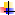 